洛浦县招聘工作微信群二维码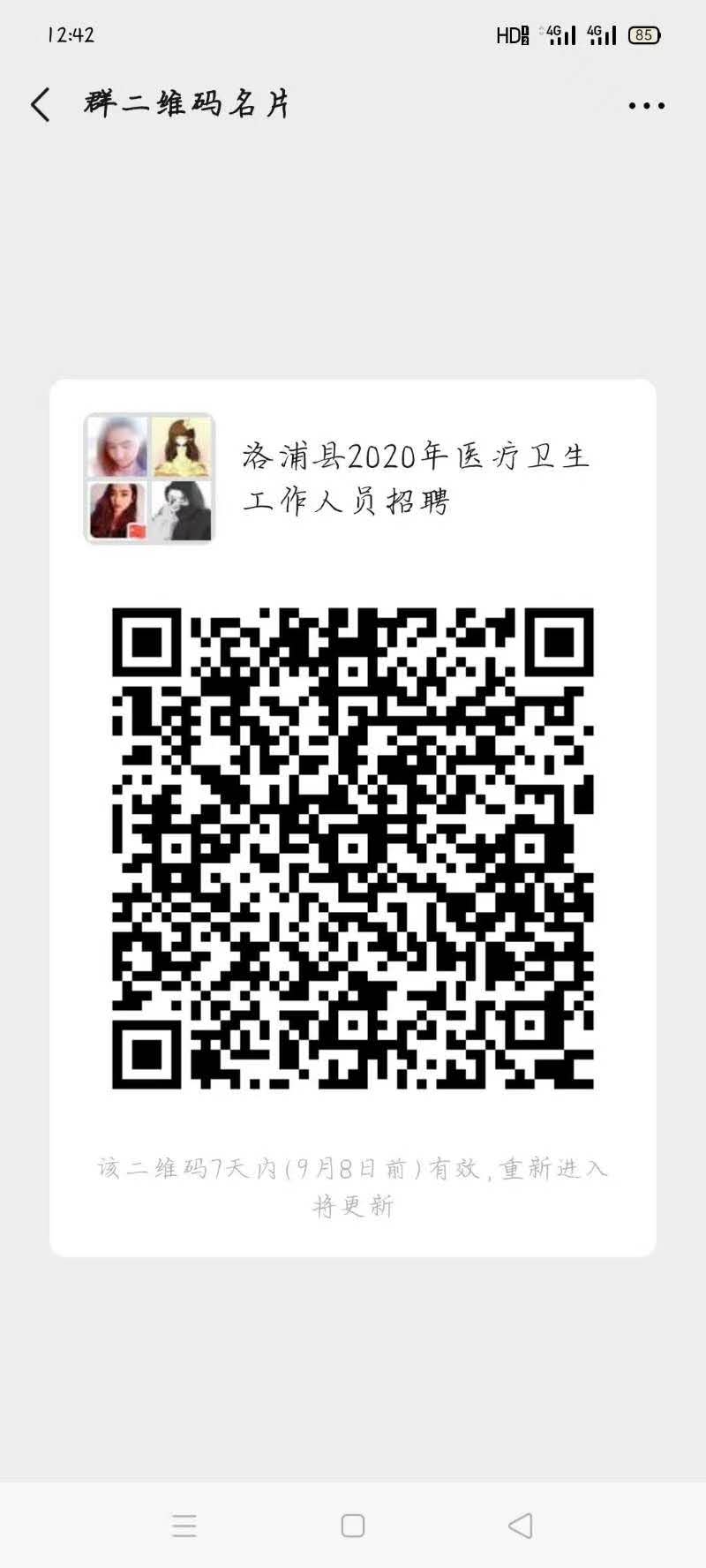 民丰县招聘工作微信群二维码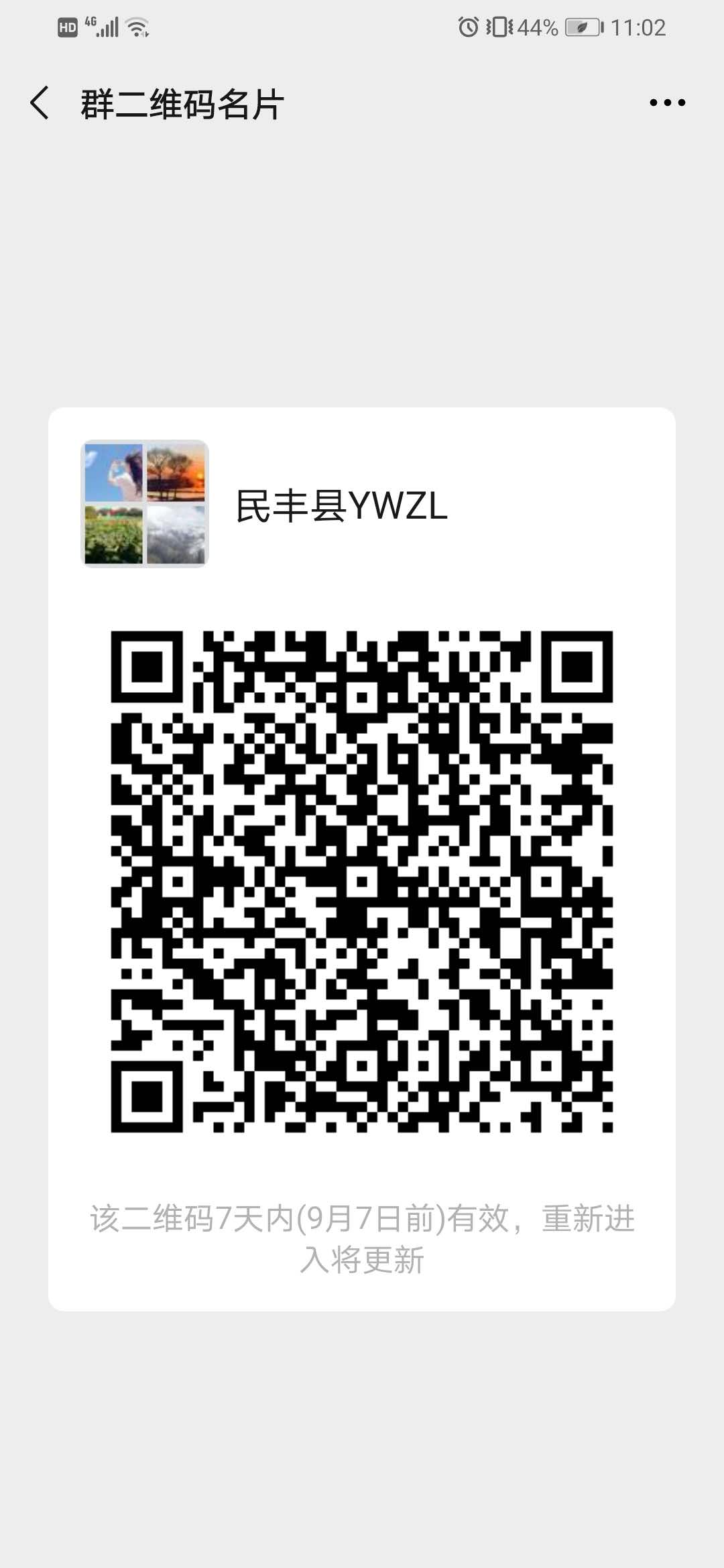 墨玉县招聘工作微信群二维码（共六个群）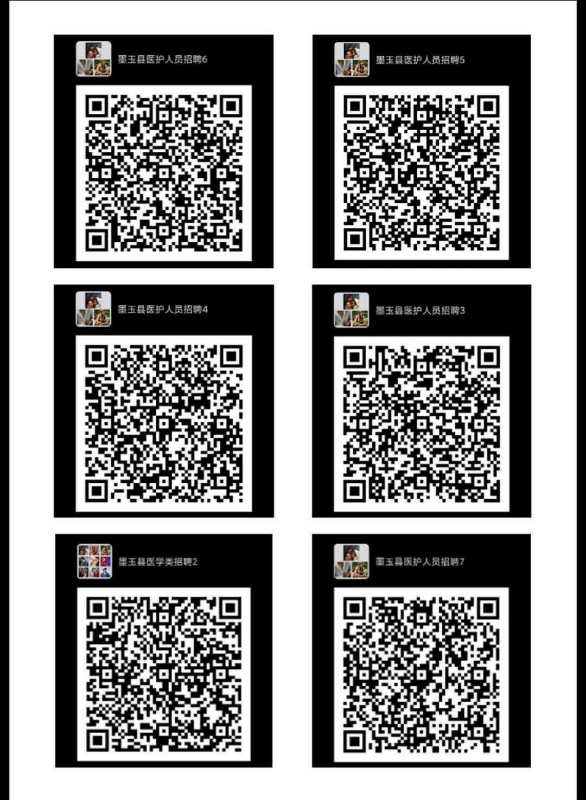 于田县招聘工作微信群二维码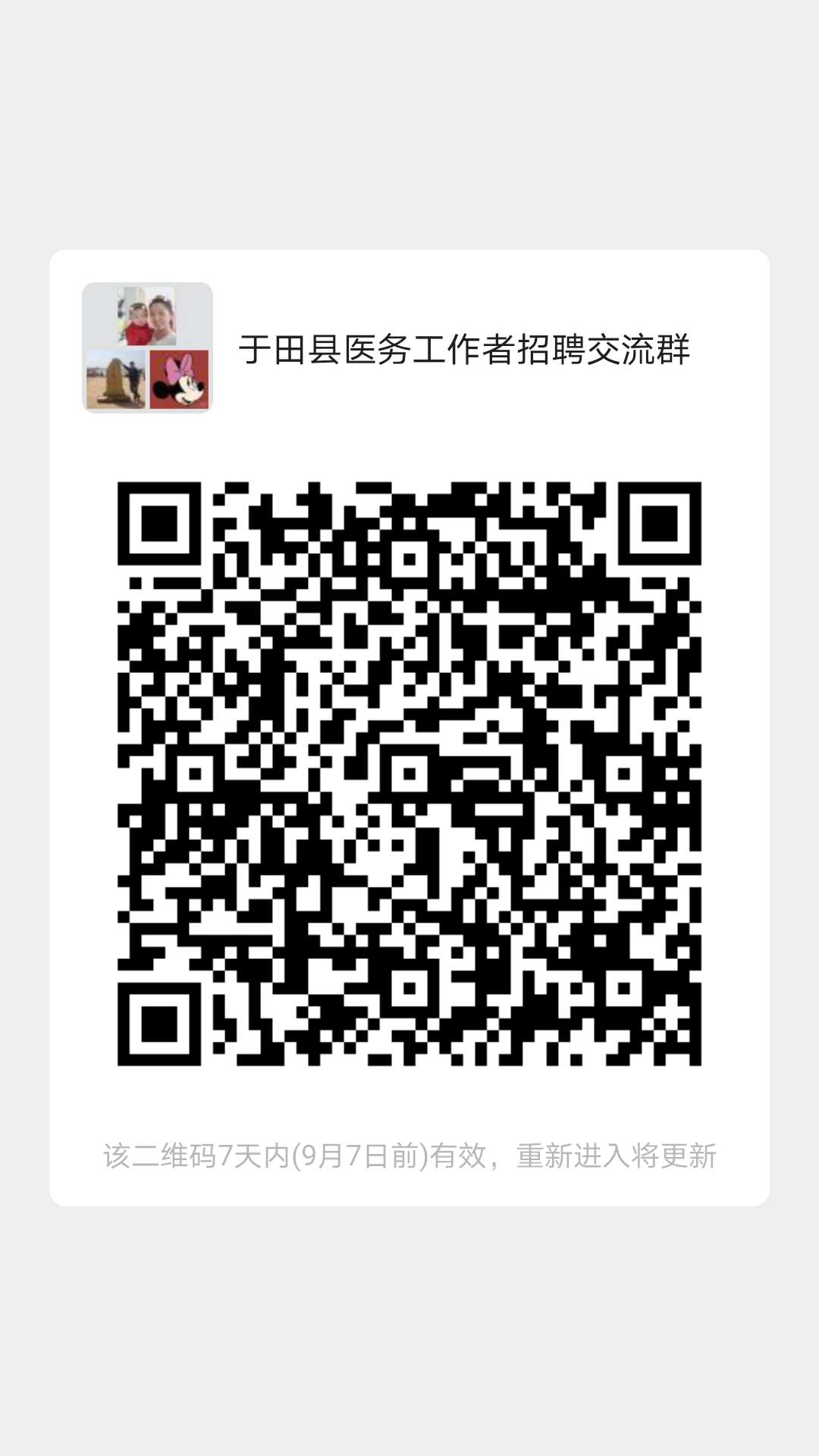 和田市招聘工作微信群二维码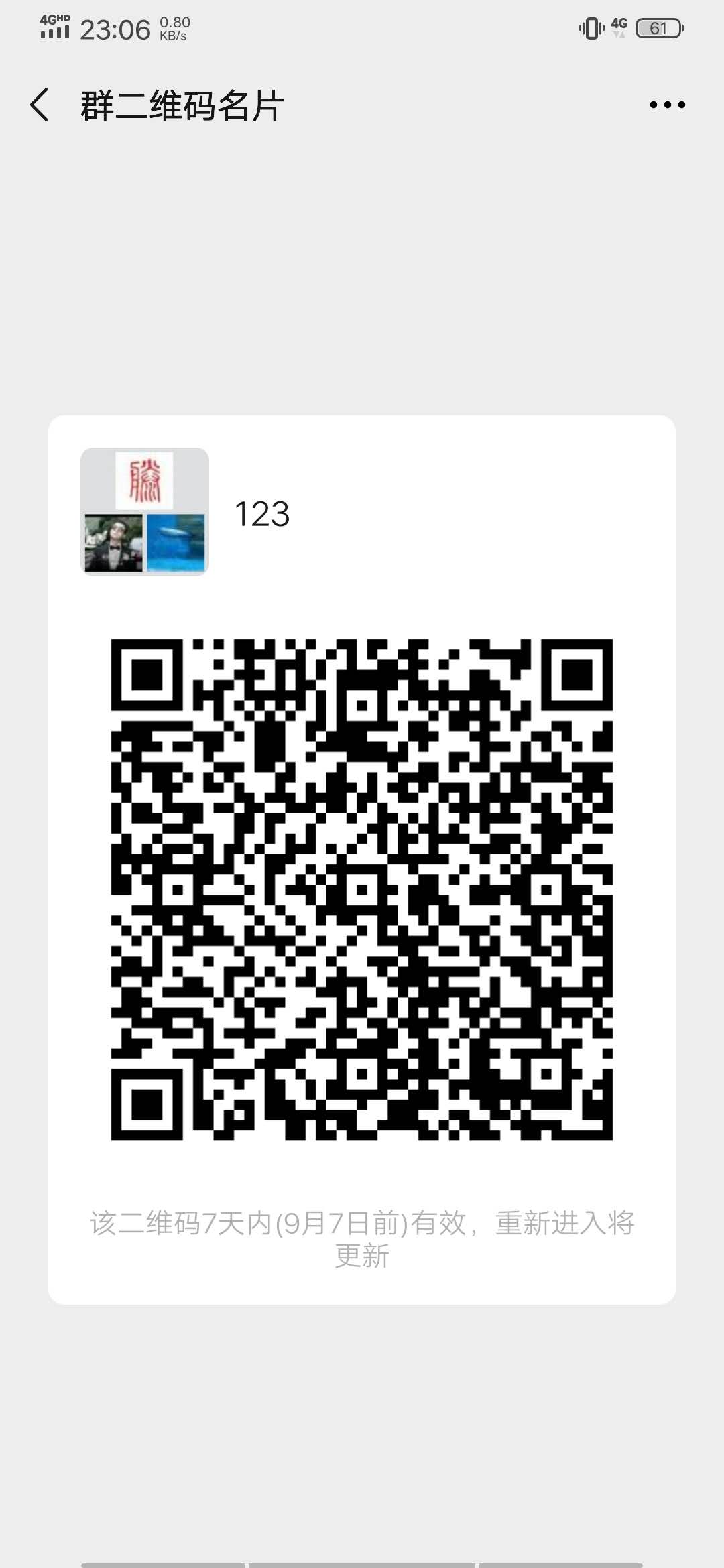 皮山县招聘工作微信群二维码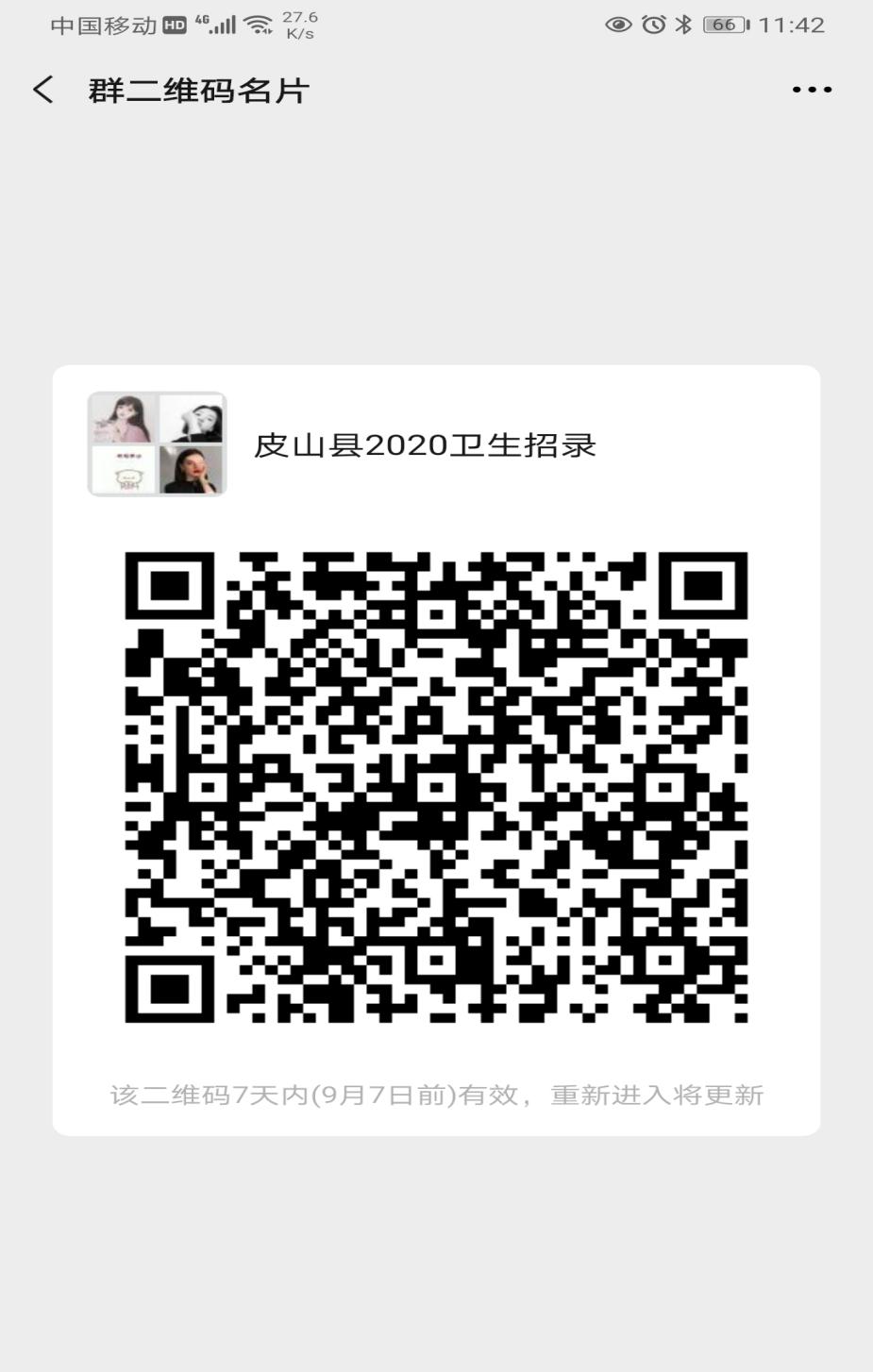 和田县招聘工作微信群二维码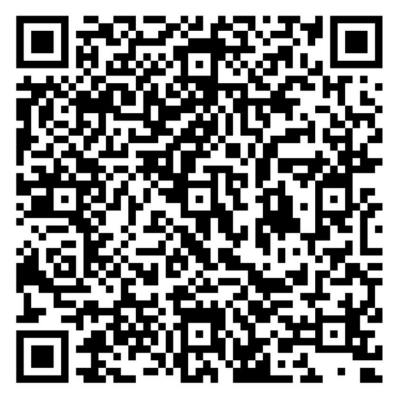 策勒县招聘工作微信群二维码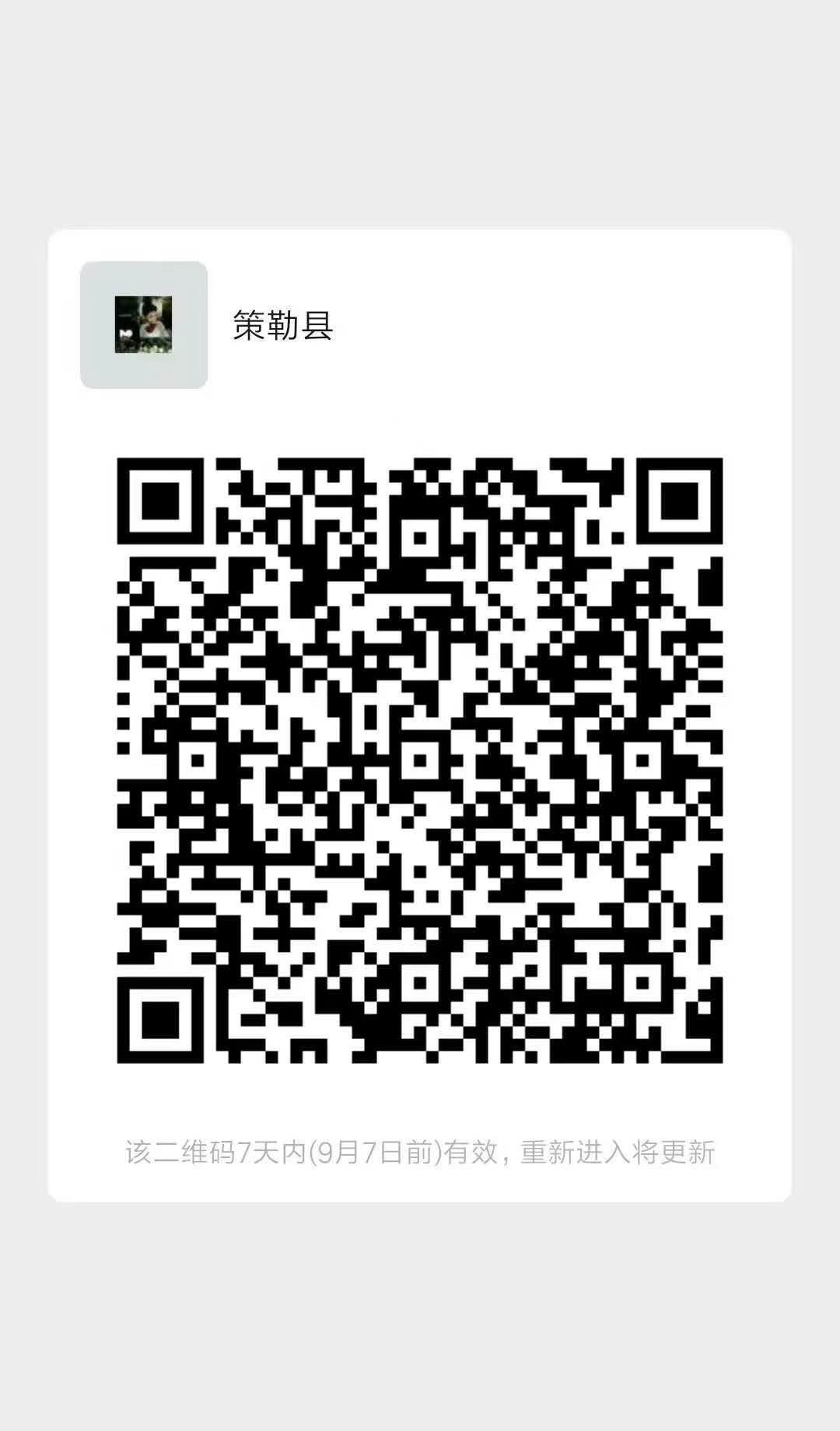 地直单位医疗卫生招聘组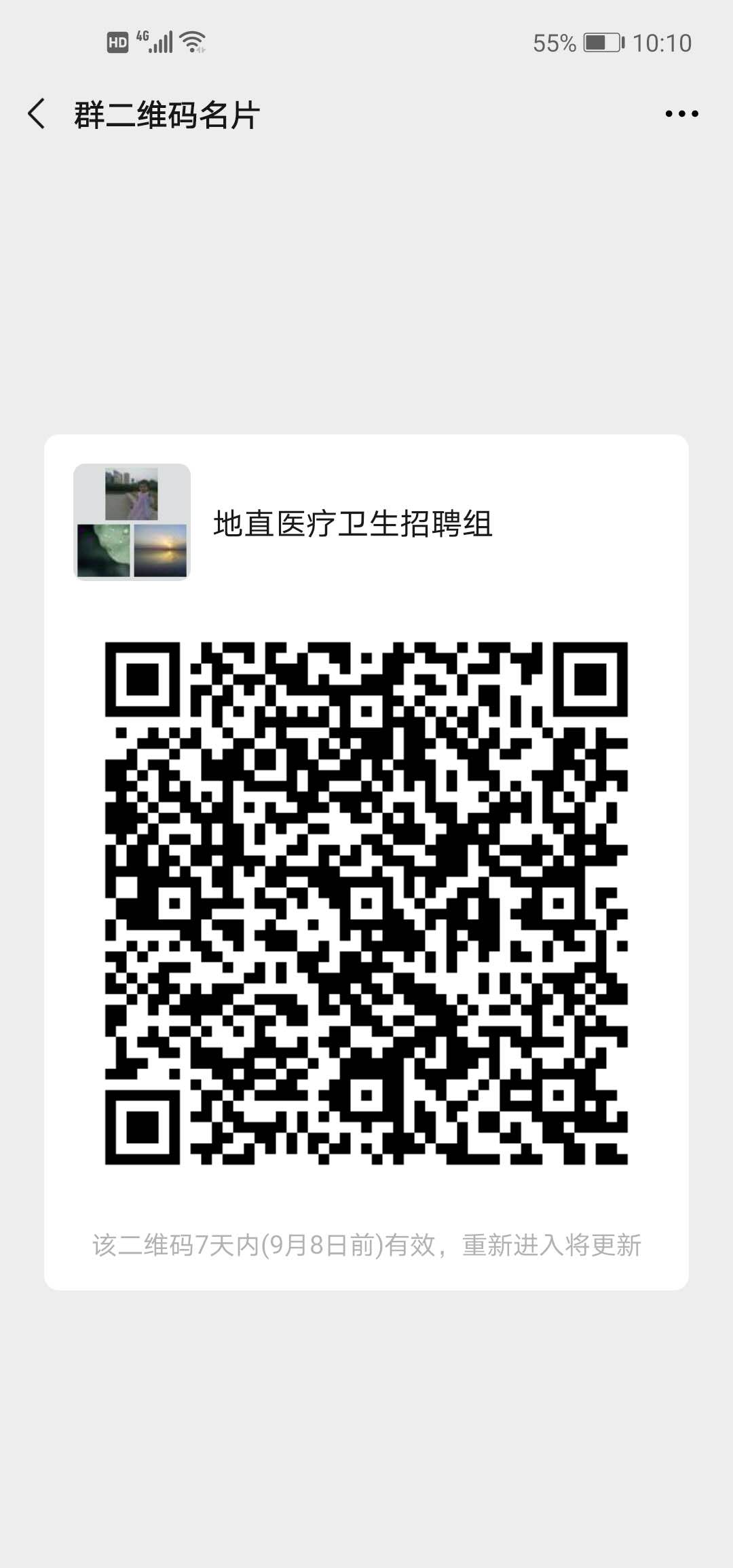 